WKRÓTCE WIELKANOCBajeczka wielkanocnaPIĄTEK 02.04.2021r.1. Słuchanie opowiadania Agnieszki Galicy „Bajeczka wielkanocna”.Można przeczytać dziecku lub odtworzyć nagranie.https://www.youtube.com/watch?v=eIV2N4Gaf8UWiosenne Słońce tak długo łaskotało promykami gałązki wierzby, aż zaspane wierzbowe Kotkizaczęły wychylać się z pączków.− Jeszcze chwilę – mruczały wierzbowe Kotki. – Daj nam jeszcze pospać. Dlaczego musimywstawać?A Słońce suszyło im futerka, czesało grzywki i mówiło:− Tak to już jest, że musicie być pierwsze, bo za parę dni Wielkanoc, a ja mam jeszcze tyle doroboty.Gdy na gałęziach siedziało już całe stadko puszystych kotków, Słońce powędrowało dalej.Postukało złotym palcem w skorupkę jajka − puk, puk, puk, puk! I przygrzewało mocno.− Stuk, stuk! – zastukało coś w środku jajka i po chwili z pękniętej skorupki wygramolił sięMalutki, żółty Kurczaczek.Słońce wysuszyło mu piórka, na głowie uczesało mały czubek i przewiązało czerwoną kokardką.− Najwyższy czas – powiedziało. – To dopiero byłby wstyd, gdyby Kurczątko nie zdążyło naWielkanoc.Teraz Słońce zaczęło się rozglądać dookoła po łące, przeczesywało promykami świeżą trawę,aż w bruździe pod lasem znalazło śpiącego Zajączka. Złapało go za uszy i wyciągnęło na łąkę.− Już czas, Wielkanoc za pasem – odpowiedziało Słońce – a co to by było, gdyby na święta nie pojawił się Zajączek wielkanocny? Popilnuj Kurczaczka, jest jeszcze bardzo malutki, a ja pójdę obudzić jeszcze kogoś.− Kogo? Kogo? – dopytywał się Zajączek, kicając po łące.− Kogo? Kogo? – popiskiwało Kurczątko, starając się nie zgubić w trawie.− Kogo? Kogo? – szumiały rozbudzone wierzbowe Kotki.A Słońce wędrowało po niebie i rozglądało się dookoła aż zanurzyło złote ręce w stogu siana i zaczęło z kimś rozmawiać.− Wstawaj śpioszku – mówiło – Baś, baś, już czas, baś, baś. Ato coś odpowiedziało mu głośnym brzmieniem dzwoneczka.- Dzeń, dzeń, dzeń, dzeń.Zajączek z Kurczątkiem wyciągnęli z ciekawości szyję, a wierzbowe Kotki pierwsze zobaczyły, że to coś ma śliczny biały kożuszek i jest bardzo małe.- Co to, co to? – pytał Zajączek.- Dlaczego tak dzwoni? – piszczał Kurczaczek.I wtedy Słońce przyprowadziło do nich małego Baranka ze złotym dzwonkiem na szyi.To już święta, święta, święta – szumiały wierzbowe Kotki, a Słońce głaskało wszystkich promykami.Drogie Dzieci pamiętajcie:− W wielkanocny poranekdzwoni dzwonkiem Baranek,a Kurczątko z Zającempodskakują na łące.Wielkanocne Kotki,robią miny słodkie,już wyjrzały z pączka,siedząc na gałązkach,kiedy będzie Wielkanoc?,wierzbę pytają.• Rozmowa na temat opowiadania.− Dlaczego słonko obudziło wierzbowe kotki?− Jakie zwierzątka potem obudziło?− Dlaczego słonko obudziło zajączka i baranka?2. Zabawa Prawda czy fałsz?Rodzic czyta zdania. Jeżeli, według dziecka są one prawdziwe, klaszcze w dłonie, a gdy uważa, że nie są prawdziwe (są fałszywe), tupie nogami w podłogę.Pisanki to ozdobione jajka.Do wielkanocnego koszyka obok pisanek kładziemy warzywa.Baranek wielkanocny może być z ciasta.Cukrowe zajączki robimy z pietruszki.W czasie Wielkanocy dzielimy się jajkiem.Święta wielkanocne są w zimie.Bazie rosną na wierzbie.3. Ćwiczenia językowePodział na sylaby i głoski słów kojarzących się z Wielkanocą.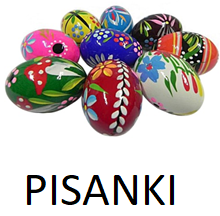 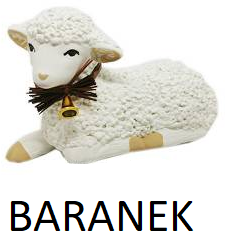 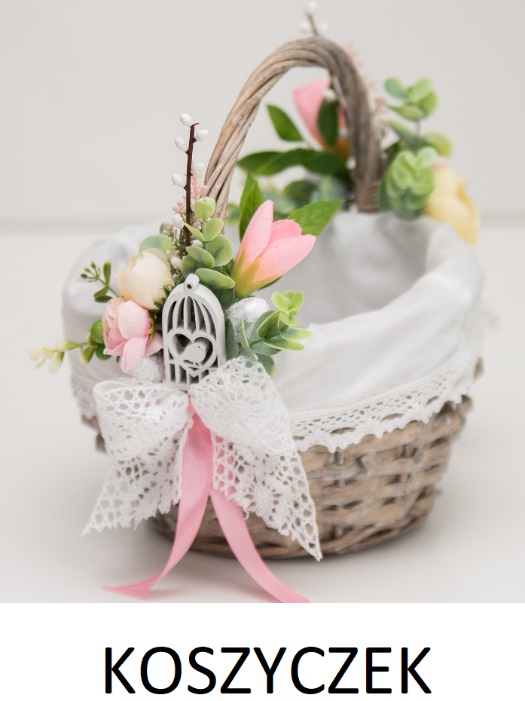 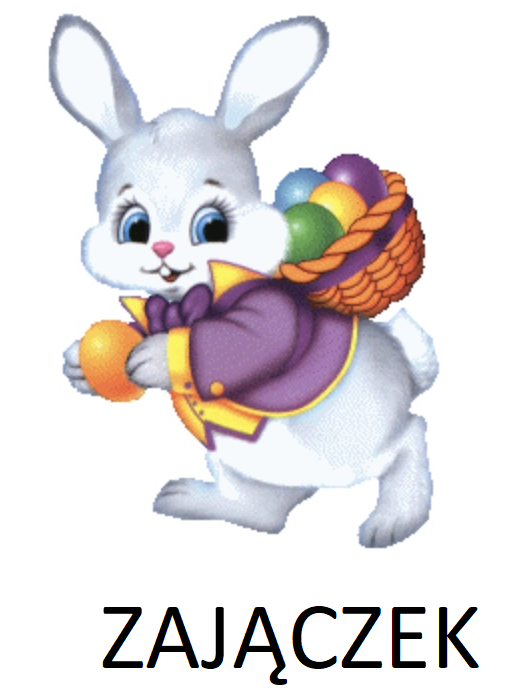 5. Filmik podsumowujący wiadomości na temat tradycji wielkanocnychhttps://www.youtube.com/watch?v=giRwxyKTXcg4. Kolorowanka wodna Kogut.Wyprawka, karta z kogutem (kolorowanka wodna), kubek z wodą, pędzelek.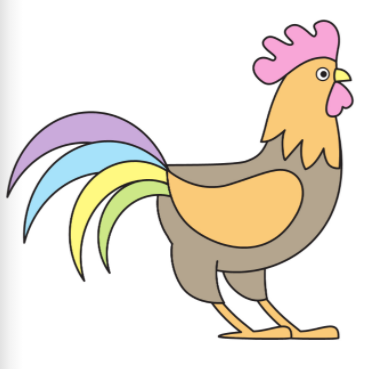 PRACA W KARTACH PRACYKarta pracy, cz. 3, nr 61Wesołych i zdrowych Świąt Wielkanocnych!!!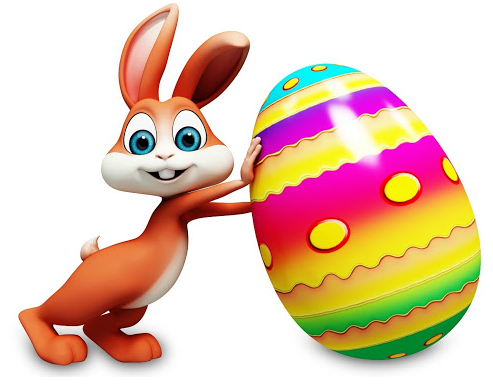 